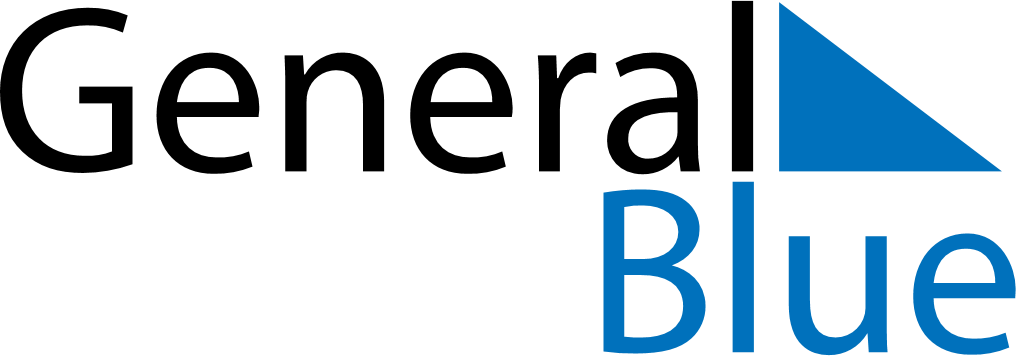 May 2018May 2018May 2018May 2018PolandPolandPolandSundayMondayTuesdayWednesdayThursdayFridayFridaySaturday123445Labour DayConstitution Day67891011111213141516171818192021222324252526PentecostMother’s Day2728293031Corpus Christi